Multiple Intelligences Survey Form (Copyright 1999 Dr. Walter McKenzie) Panuto: Basahin at unawaing mabuti ang bawat pangungusap. Isulat ang bilang 1 hanggang 90 sa bandang kaliwa ng iyong kuwaderno sa Edukasyon sa Pagpapakatao. Gabay ang legend sa ibaba, isulat sa sagutang papel ang bilang na naglalarawan sa iyong sarili. Maging tapat sa iyong sagot sa bawat bilang. Huwag kang mahihiya kung Hindi (0) o Bihira (1) ang sagot mo sa ilang bilang. Unang Bahagi. Sagutan ang sumusunod na aytem ayon sa kaangkupan sa iyo. Isulat ang bilang ng kaukulang pagpipilian. Legend: 		 4 – Palagi 3 – Madalas 				2 - Paminsan-minsan 1 - Bihira 0 – Hindi1. Pinananatili kong malinis at maayos ang aking mga gamit. 2. Nasisiyahan akong magbasa ng iba’t ibang babasahin. 3.Nakabubuo ako ng ideya sa pamamagitan ng isip.4. Madali akong makasunod sa mga patterns.5. Nasisiyahan akong gumawa ng mga bagay sa pamamagitan ng aking mga kamay. 6. Natututo ako nang lubos kapag nakikipag-ugnayan ako sa iba. 7. May kamalayan ako sa aking mga paniniwala o pagpapahalagang moral.8. Nasisiyahan akong pagsama-samahin ang mga bagay batay sa kanilang pagkakatulad. 9. Malaki ang naitutulong sa akin kung ang mga panuto ay isa-isang ipaliliwanag.10. Malaki ang naitutulong sa aking memorya at pang-unawa kung inililista ang mahahalagang bagay. 11. Nasisiyahan akong mag-ayos ng silid. 12. Nabibigyang-pansin ko ang tunog at ingay13. Mahirap para sa akin ang umupo nang matagal sa loob ng mahabang oras. 14. Mas masaya ako kapag maraming kasama. 15. Higit na natututo ako kapag malapit sa aking damdamin ang isang asignatura. 16. Mahalaga sa akin ang mga isyung ekolohikal o pangkapaligiran.17. Madali para sa akin ang lumutas ng mga suliranin. 18. Nakikipag-ugnayan ako sa aking mga kaibigan sa pamamagitan ng sulat, e-mail, texting (cellphone), telepono at mga social network sites.19. Nasisiyahan akong gumamit ng iba’t ibang uri ng pamamaraang pansining. 20. Madali para sa akin ang sumunod sa wastong galaw. 21. Gusto ko ang mga larong panlabas (outdoor games). 22. Higit na marami akong natututuhan sa pangkatang pag-aaral.23. Ang pagiging patas (fair) ay mahalaga para sa akin.24. Ang klasipikasyon o pag-uuri ay nakatutulong upang maunawaan ko ang mga bagong datos. 25. Madali akong mainis sa mga taong burara. 26. Ang mga word puzzles ay nakalilibang.27. Nag-eenjoy ako sa lahat ng uri ng mga “entertainment media”. 28. Nasisiyahan ako sa paglikha ng musika. 29. Hilig ko ang pagsasayaw.30. Mas natututo ako kung may kahalagahan sa akin ang isang asignatura. 31. Madalas akong maging pinuno ng pangkat sa aming mga magkakaibigan o magkakaklase. 32. Nasisiyahan ako sa paggawa sa hardin.33. Madali sa akin ng paglutas ng mga suliranin.34. Ang pagsulat ay nakatutulong sa akin upang matandaan at maintindihan ang itinuturo ng guro.35. Ang mga tsart, graphs, at mga talahanayan ay nakatutulong sa akin upang maunawaan at maipaliwanag ang mga datos.36. Nasisiyahan ako sa mga tula. 37. Para sa akin, ang pagpapakita at pagpaparanas ay mas mainam kaysa sa pagpapaliwanag lamang. 38. Mahalaga sa akin ang pagiging parehas. 39. Mas mahalaga sa akin ang pakikipag-uganayan kaysa sa pag-iisip. 40. Naniniwala akong mahalaga ang pangangalaga sa ating mga parke at pambansang pasyalan. 41. Masaya ang lumutas ng mga “logic puzzles”.42. Hindi ako nagpapabaya sa pakikipag-uganayan sa aking mga kaibigan sa sulat, e-mail, o text.43. Ang music video ay mas nakapagpapaigting ng aking interes sa isang kanta.44. Natatandaan ko ang mga bagay kapag nilalagyan ko ito ng ritmo. 45. Ang paggawa ng mga bagay na likhang sining ay nakalilibang at nakapagpapalipas ng oras. 46. Nakasisiya ang mga talk show sa radyo at telebisyon. 47. Ang paggawa nang nag-iisa ay produktibo rin na tulad ng pangkatang gawain. 48. Mahalaga sa buhay ko ang mga hayop. 49. Hindi ako makapagsisimulang gumawa ng takdang-aralin hangga’t hindi nasasagot ang aking mga tanong. 50. Nasisiyahan akong gumawa ng liham. 51. Nagdudulot sa akin nang labis na kasiyahan ang mga three dimensional puzzle. 52. Mahirap mag-isip habang nanonood ng telebisyon o nakikinig ng radyo. 53. Ang pagpapahayag sa pamamagitan ng sayaw ay magandang ipakita sa publiko. 54. Ako ay team player.55. Mahalagang malaman ko kung bakit kailangan kong gawin ang isang bagay bago ko ito gawin.56. May pamaraan ng pagreresiklo sa aming bahay.57. Nakatutulong sa akin ang pagpaplano upang magtagumpay sa isang gawain. 58. Nasisiyahan akong maglaro ng mga salita tulad ng puns, anagrams at spoonerisms. 59. Ang mga music video ay gumigising ng kaisipan. 60. Nasisiyahan akong pakinggan ang iba’t ibang uri ng musika. 61. Nais kong magtrabaho na gamit ang iba’t ibang kasangkapan.62. Hindi ko nais magtrabaho nang nag-iisa. 63. Kapag naniniwala ako sa isang bagay, ibinibigay ko nang buong- buo ang aking isip at lakas.64. Nasisiyahan akong mag-aral ng Biology, Botany at Zoology. 65. Kasiya-siya para sa akin ang magtrabaho gamit ang computer.66. Interesado akong matutuhan ang mga hiram na salita. 67. Naaalala ko ang mga bagay kung ilalarawan ko ito sa aking isip. 68. Ang mga musical ay higit na nakagaganyak kaysa mga drama. 69. Aktibo ang aking pamamaraan ng pamumuhay. 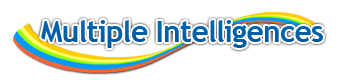 70. Masaya ang paglahok sa mga gawiang extra-curricular.71. Nais kong makilahok sa mga gawaing tumutulong sa kapwa. 72. Mahabang oras ang ginugugol ko sa labas ng bahay.73. Kailangang may kabuluhan ang isang bagay o gawain upang magkaroon ako ng kasiyahan dito. 74. Nais kong makilahok sa mga debate at pagsasalita sa harap ng publiko. 75. Mahusay akong bumasa ng mga mapa at plano. 76. Madali para sa akin na makaalaala ng letra o liriko ng awitin. 77. Higit akong natututo kung ako mismo ang gagawa. 78. Binibigyang-pansin ko ang mga isyung panlipunan.79. Handa akong magreklamo o lumagda ng petisyon upang iwasto ang isang kamalian.80. Nasisiyahan akong magtrabaho sa lugar na maraming halaman.81. Mahalaga na alam ko ang bahaging ginagampanan ko sa kabuuan ng isang bagay. 82. Nasisiyahan akong talakayin ang mga makabuluhang tanong tungkol sa buhay.83. Mahalaga sa akin ang relihiyon. 84. Nasisiyahan akong magmasid ng mga likhang-sining. 85. Mahalaga sa akin ang pagninilay at pagpapahinga.86. Nais ko ang maglakbay sa mga lugar na nakapagbibigay ng inspirasyon.87. Nasisiyahan akong magbasa ng isinulat ng mga kilalang pilosopo. 88. Mas madali para sa akin ang matuto kung nakikita ko kung paano ito inilalapat sa buhay. 89. Nakamamanghang isipin na sa daigdig ay may iba pang nilikhang may angking talino.90. Mahalaga sa akin na madama na ako ay kaugnay ng mga tao, ideya, at mga paniniwala.I think....therefore....MI!
Multiple Intelligences in Education "A new age demands a new paradigm!" -Walter L.McKenzie Jr. 						      #goodluck&Godbless 						      @rosemsantiago2017